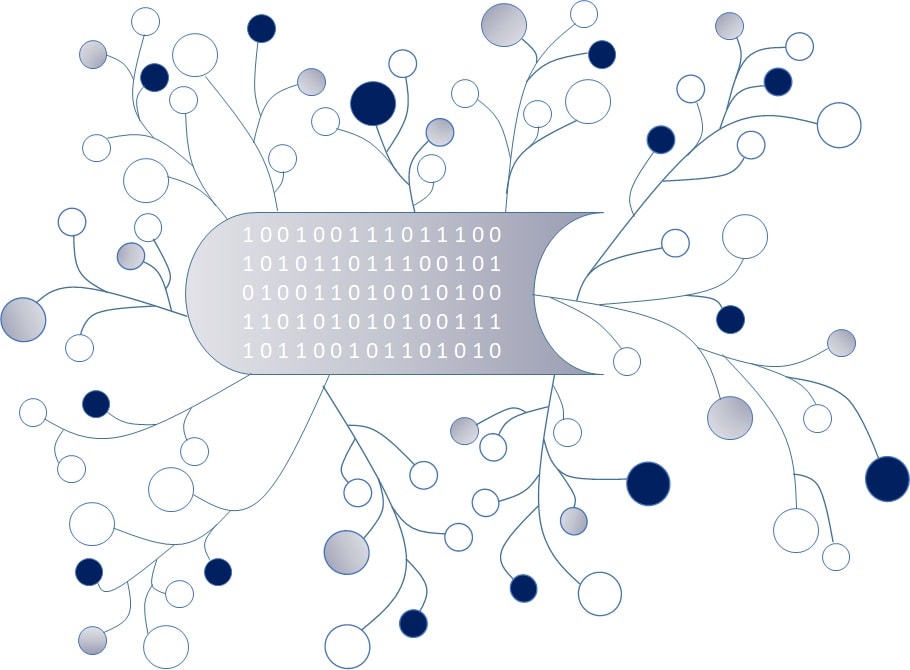 DigI-VETFostering Digitization and Industry 4.0 in vocational education2018-1-DE02-KA202-005145The fifteen Core Results of the project DigI-VET 
The DigI-VET curriculumUPB – Jennifer Schneider Project Title	DigI-VETReference Number	2018-1-DE02-KA202-005145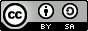 The DigI-VET CurriculumOne of the main aims of the European project DigI- VET is to create a curriculum structure to integrate Digitisation and Industry 4.0 in VET- courses. Therefore, the curriculum has a module structure and offers insights into current developments. The curriculum goes hand in hand with didactical materials and resource for teachers who wants to integrate it in their course structure. All the results are part of Intellectual Outcome 4 and available as download on the DigI- VET project website: The Learning Outcome matrix is designed to inform about the development of the curriculum structure to integrate Digitisation and Industry 4.0 in VET-courses. Focusing on a learning outcomes approach facilitates the tailoring of the pedagogic induction resources. This provides the possibility to suit specific cultural and societal values and ensures that local issues and necessary topics are addressed within the DigI-VET approach (DigI- VET 2020). The DigI-VET curriculum and didactical materials are based in the intellectual outcome 4 (IO4).  In total covers this outcome the following results. The following documents give an insight into the curriculum and didactical materials of DigI-VET. Here the direct link to the download area of the DigI-VET website. Please click on the following outcome headline.IO4: Curriculum and Didactical MaterialsO4-A1-P1-DigI-VET Teaching material UPB – DE – No 1 DigitisationO4-A2-P1-DiGI-VET Modules for the VET training measures – ENO4-A2-P1-DiGI-VET Competence Profile – ENO4-A4-P1-DIGI-VET- Competentce Profil- DEO4-A4-P1-DIGI-VET- Competentce Profil- DEO4-A4-P1-DIGI-VET-Competence Profil Skills-ENO4-A4-P1-DIGI-VET-Competence Profil Skills-ENO4-A5-P1-DiGI-VET Learning Outcome Matrix – ENO4-A5-P1-DiGI-VET Learning Outcome Matrix – ENO4-A5-P1-DiGI-VET Modules for the VET training measures – ENO4-A4-P1_DIGI-VET-Competence Profil Presentation-ENO4-A4-P1_DIGI-VET-Competence Profil Presentation-ENDigI-VET CompetencesP1 / University of Paderborn (UPB):O4-A4-P1_DIGI-VET-Competence Profil Presentation-DE
O4-A4-P1-DIGI-VET- Competentce Profil- DE
O4-A4-P1-DIGI-VET- Competentce Profil- DE
O4-A4-P1-DIGI-VET-Competence Profil Skills-DE
O4-A4-P1-DIGI-VET-Competence Profil Skills-DE
O4-A5-P1-DiGI-VET Learning Outcome Matrix – DE
O4-A5-P1-DiGI-VET Learning Outcome Matrix – DE
O4-A5-P1-DiGI-VET Modules for the VET training measures – DE
O4-A4-P1_DIGI-VET-Competence Profil Presentation-DE
P2 / AR Vocational Education and Training Ltd., United Kingdom (ARVET)O4-A5-P1-DiGI-VET Learning Outcome Matrix – EN
O4-A5-P1-DiGI-VET Learning Outcome Matrix – EN
O4-A5-P1-DiGI-VET Modules for the VET training measures – EN
O4-A4-P1_DIGI-VET-Competence Profil Presentation-EN
O4-A4-P1_DIGI-VET-Competence Profil Presentation-EN
O4-A4-P1-DIGI-VET- Competentce Profil- EN
O4-A4-P1-DIGI-VET- Competentce Profil- EN
O4-A4-P1-DIGI-VET-Competence Profil Skills-EN
O4-A4-P1-DIGI-VET-Competence Profil Skills-ENP3 / Private Institute Emphasys Centre, Cyprus (EMPH)
O4-A4-P1_DIGI-VET-Competence Profil Presentation-GR
O4-A4-P1-DIGI-VET-Competence Profile Skills-GR
O4-A4-P1-DIGI-VET-Competence Profile Skills-GR
O4-A5-P1-DiGI-VET Learning Outcome Matrix – GR
O4-A5-P1-DiGI-VET Learning Outcome Matrix – GR
O4-A5-P1-DiGI-VET Modules for the VET training measures – GR
O4-A4-P1_DIGI-VET-Competence Profil Presentation-GR
O4-A4-P1-DIGI-VET- Competentce Profil- EN
O4-A4-P1-DIGI-VET- Competentce Profil- ENP4 / Asociata Oamenilor de Afaceri Agres Romania (AOAA)
O4-A4-P1-DIGI-VET-Competence Profil Skills-RO
O4-A4-P1-DIGI-VET-Competence Profil Skills-RO
O4-A5-P1-DiGI-VET Learning Outcome Matrix – RO
O4-A5-P1-DiGI-VET Learning Outcome Matrix – RO
O4-A5-P1-DiGI-VET Modules for the VET training measures – RO
O4-A4-P1_DIGI-VET-Competence Profil Presentation-RO
O4-A4-P1_DIGI-VET-Competence Profil Presentation-RO
O4-A4-P1-DIGI-VET- Competentce Profil- EN
O4-A4-P1-DIGI-VET- Competentce Profil- ENLink: https//: http://digivet.eduproject.eu/wp-content/